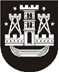 KLAIPĖDOS MIESTO SAVIVALDYBĖS TARYBASPRENDIMASDĖL KLAIPĖDOS MIESTO SAVIVALDYBĖS TARYBOS 2019 M. VASARIO 21 D. SPRENDIMO NR. T2-46 „dĖL SAVIVALDYBĖS BŪSTO FONDO IR SOCIALINIO BŪSTO SĄRAŠŲ PATVIRTINIMO“ PAKEITIMO2019 m. gegužės 30 d. Nr. T2-153KlaipėdaVadovaudamasi Lietuvos Respublikos vietos savivaldos įstatymo 18 straipsnio 1 dalimi ir Lietuvos Respublikos paramos būstui įsigyti ar išsinuomoti įstatymo 4 straipsnio 5 dalies 4 punktu, Klaipėdos miesto savivaldybės taryba nusprendžia:1. Pakeisti Savivaldybės socialinio būsto, kaip savivaldybės būsto fondo dalies, sąrašą, patvirtintą Klaipėdos miesto savivaldybės tarybos 2019 m. vasario 21 d. sprendimu Nr. T2-46 „Dėl Savivaldybės būsto fondo ir socialinio būsto sąrašų patvirtinimo“, ir jį išdėstyti nauja redakcija (pridedama).2. Skelbti šį sprendimą Klaipėdos miesto savivaldybės interneto svetainėje.Savivaldybės merasVytautas Grubliauskas